Look at what we’ve gone and achieved!  WOW!  Well done NJS!This is an award that recognises our ethos and the priority we give to the wellbeing of all members of our school family.  The award recognises that the school has a long term culture that will ensure that mental health and wellbeing sit at the heart of  school life. Miss Sherry is our wellbeing lead and has been working with the team to collate evidence for this award for 18 months.  At the end of November we had an assessment day from Optimus which involved: pupil, parent, governor and staff interviews as well as scrutiny of all other evidence we had gathered.  Our strengths are the shared values of stakeholders and how we work together to promote compassion, courage and community in each other.  The team work, consistency and support given between members of the school community was evident.  We have sustainable means of ensuring wellbeing is at the heart of everything we do and we have new ideas for initiatives we want to try moving forward.We are delighted with this award, especially to have achieved it following the challenges of 2020.  WELL DONE NJS.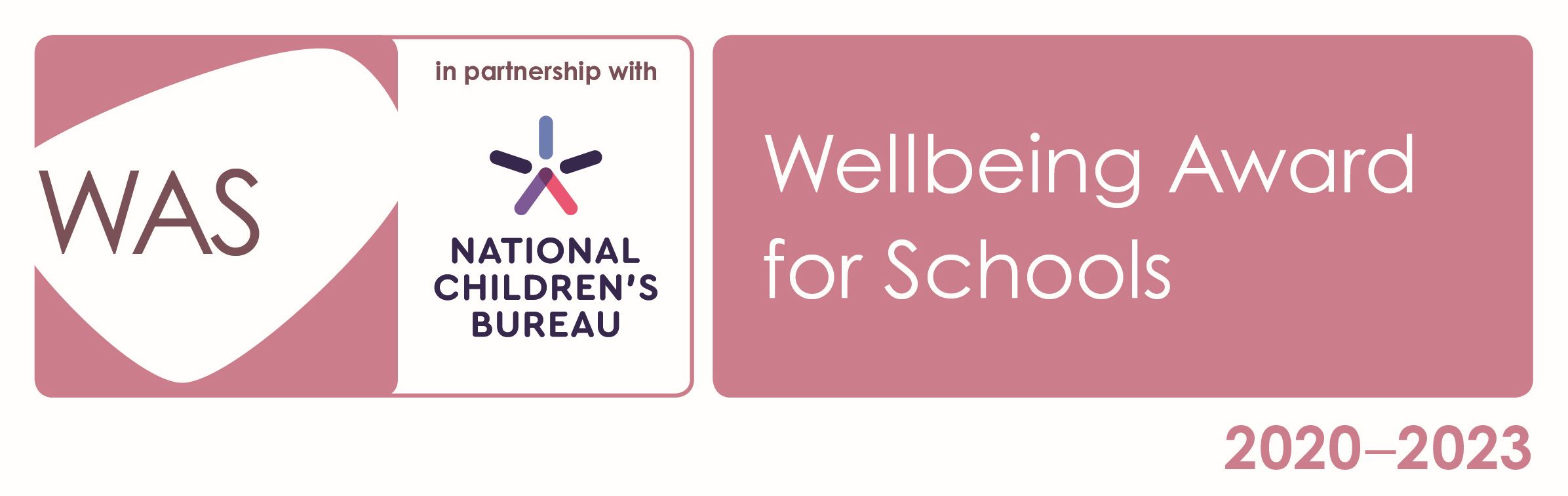 